						Laboratório:____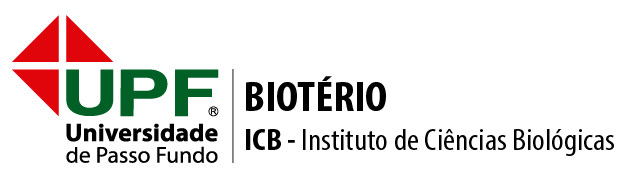 INSTITUTO DE CIÊNCIAS BIOLÓGICAS - ICBBIOTÉRIOSOLICITAÇÃO DE ANIMAIS - PESQUISASDATA ENTREGA ANIMAIS:________________________________ Centro Custo:___________Data início experimentos: ___________________   Data fim experimentos: _______________Professor Orientador:__________________________________________________________E-mail:__________________________ Fone:_____________________ Ramal:___________Alunos (   ) voluntário / (   )bolsista / (   ) estagiário / (   ) mestrando / (   ) doutorando:1- ________________________________________ Contato:__________________________2- ________________________________________ Contato:__________________________3- ________________________________________ Contato:__________________________4- ________________________________________ Contato:__________________________5- ________________________________________ Contato:__________________________Número de Aprovação na Comissão de Ética (CEUA/UPF): ____________________________Espécie animal alojada:				           Linhagem:__________________________Quantidade animais: _______________________   Sexo: (   ) Macho    (   ) FêmeaIdade: __________________________________Procedimentos a serem realizados:(   ) Coleta de sangue					(   ) Avaliação comportamental(   ) Procedimentos Cirúrgicos				(   ) Teste de medicamentos(   ) Inoculação						(   ) Outros:_________________________Alimentação (ração e água):(   ) Fornecida pelo responsável                                 (   ) Fornecida pelo Biotério(   ) Alimentação especial      				Qual:____________________Manutenção:Limpeza:             (  ) A cargo do pesquisador              (  ) A cargo do BiotérioArraçoamento:    (  ) A cargo do pesquisador              (  ) A cargo do BiotérioDescarte de contaminados (informar quando necessário): Materiais:        (  ) A cargo do pesquisador                 (  ) A cargo do BiotérioAnimais:         (  ) A cargo do pesquisador                 (  ) A cargo do BiotérioApenas fornecimento dos ANIMAIS  (   )    Setor a serem enviados:________________________________               Autorização para realizar experimentos nos finais de semana e/ou feriados        (   ) Sim      (   )NãoMédico Veterinário:____________________________________Contato:__________________CONTROLE DE MATERIAIS DISPONIBILIZADOS______________________		     	                    ______________________            Responsável			                             Encarregado Técnico do Biotério(Obs. Não realizamos eutanásia nos animais alojados)DataMaterialQuantidadeSolicitanteRecebidoValor